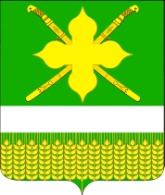 АДМИНИСТРАЦИЯ КИРПИЛЬСКОГО СЕЛЬСКОГО ПОСЕЛЕНИЯ УСТЬ-ЛАБИНСКОГО РАЙОНАП О С Т А Н О В Л Е Н И Е04.05.2023											№ 63ст. КирпильскаяОб утверждении Порядка финансирования за счет средств бюджета Кирпильского сельского поселения Усть-Лабинского района и норм расходов средств на проведение физкультурных мероприятий и спортивных мероприятий субъекта Российской Федерации, муниципального образования, физкультурно-спортивных организаций физкультурных и спортивных мероприятий и норм расходовВ соответствии с Федеральным законом от 6 октября 2003 года № 131-ФЗ «Об общих принципах организации местного самоуправления в Российской Федерации», Федеральным законом от 4 декабря 2007 года № 329 - ФЗ «О    физической культуре и спорте в Российской Федерации», Законом Краснодарского края от 10 мая 2011 года № 2223 - КЗ «О физической культуре и спорте Краснодарском крае», в соответствии с Приказом отдела по физической культуре и спорту администрации муниципального образования Усть-Лабинский район от 31 января 2023 года № 10-П «Об утверждении Порядка финансирования за счет средств бюджета муниципального образования Усть-Лабинский район и норм расходов средств на проведение физкультурных мероприятий и спортивных мероприятий, компенсационных выплат, а так же участие в международных, всероссийских, федерального округа, субъекта Российской Федерации, муниципального образования, физкультурно-спортивных организаций физкультурных и спортивных мероприятий и норм расходов», Уставом МКУ «Мотодром», в целях эффективного и рационального использования средств бюджета Кирпильского сельского поселения Усть-Лабинского района на проведение физкультурных и спортивных мероприятий п о с т а н о в л я ю:1. Утвердить Порядок финансирования за счет средств бюджета Кирпильского сельского поселения Усть-Лабинского района и норм расходов средств на проведение физкультурных мероприятий и спортивных мероприятий субъекта Российской Федерации, муниципального образования, физкультурно-спортивных организаций физкультурных и спортивных мероприятий и норм расходов, согласно приложению № 1.2. Утвердить Нормы расходов средств бюджета Кирпильского сельского поселения Усть-Лабинского района на проведение физкультурных мероприятий и спортивных мероприятий субъекта Российской Федерации, муниципального образования, физкультурно-спортивных организаций физкультурных мероприятиях и спортивных мероприятиях, согласно приложению № 2. 3. Расходы, определенные настоящим постановлением, производить в пределах средств, утвержденных в бюджете Кирпильского сельского поселения Усть-Лабинского района.4. Признать утратившим силу постановление администрации Кирпильского сельского поселения Усть-Лабинского района от 07 апреля 2021 года № 45 «Об утверждении Порядка финансирования и норм расходов средств на проведение физкультурных и спортивных мероприятий муниципального образования Кирпильское сельское поселение Усть-Лабинского района».5. Общему отделу (Кравченко) разместить настоящее постановление на официальном сайте администрации Кирпильского сельского поселения в информационно - коммуникационной сети «Интернет».6. Контроль по исполнению настоящего постановления возложить на главу Кирпильского сельского поселения Усть-Лабинского района И.В. Критинина.7. Постановление вступает в силу со дня его подписания, и распространяется на правоотношения, возникшие с 01 января 2023 года.Глава Кирпильского сельского поселенияУсть-Лабинского района						        И.В. КритининПриложение № 1Утвержден  постановлением администрации Кирпильского сельского поселенияУсть-Лабинского районаот 04.05.2023 года № 63Порядокфинансирования за счет средств бюджета Кирпильского сельского поселения Усть-Лабинского района и норм расходов средств на проведение физкультурных мероприятий и спортивных мероприятий субъекта Российской Федерации, муниципального образования, физкультурно-спортивных организаций физкультурных и спортивных мероприятий и норм расходовНастоящий Порядок финансирования за счет средств бюджета Кирпильского сельского поселения Усть-Лабинского района и норм расходов средств на проведение физкультурных и спортивных мероприятий субъекта Российской Федерации, муниципального образования, физкультурно-спортивных организаций физкультурных и спортивных мероприятий и норм расходов, (далее - Порядок) разработан в соответствии Федеральным законом от 4 декабря 2007 года № 329 - ФЗ «О физической культуре и спорте в Российской Федерации», Приказом министерства физической культуры и спорта Краснодарского края от 13 февраля 2017 года № 133 «Об утверждении порядка финансирования за счет средств краевого бюджета и норм расходов средств на проведение физкультурных мероприятий и спортивных мероприятий, а также участие в межрегиональных, всероссийских и международных физкультурных и спортивных мероприятиях» (с изменениями) и определяет условия финансового обеспечения физкультурных и спортивных мероприятий, включенных в календарный план официальных физкультурно-оздоровительных и спортивных мероприятий (далее - мероприятия) Кирпильского сельского поселения Усть-Лабинского района.За счет средств местного бюджета осуществляется финансирование следующих мероприятий:- муниципальные;- межмуниципальные;- региональные;- районные.Финансирование осуществляется из средств местного бюджета, а также средств спонсоров и иных, не запрещенных законодательством Российской Федерации, источников.Направление участников на мероприятия осуществляется на основании следующих документов:1) Единого календарного плана физкультурных и спортивных мероприятий Краснодарского края (или другого субъекта Российской Федерации), календарного плана общероссийской спортивной федерации, календарного плана региональной спортивной федерации, календарного плана физкультурно-спортивной организации; календарного плана отдела по физической культуре и спорту муниципального образования Усть-Лабинский район;2) календарного плана физкультурно-спортивной организации;3) положений о физкультурных или спортивных мероприятиях (за исключением международных соревнований);или вызова физкультурно-спортивных организаций.Участниками физкультурно-спортивных мероприятий являются спортсмены, спортсмены - инструктора, и другие лица в соответствии с приказом о направлении на мероприятие.Увеличение норм, установленных настоящим Порядком, может производиться проводящими организациями самостоятельно за счет собственных средств, а также средств спонсоров, внебюджетных средств и иных, не запрещенных законодательством Российской Федерации, источников.Расходы, связанные с оплатой проезда к месту проведения мероприятия и обратно, оплатой питания и проживания участников мероприятия, а также другие расходы могут возмещаться за счет других источников согласно приказу и (или) положению о проведении физкультурных и (или) спортивных мероприятий. При проведении мероприятий, проводимых в соответствии с правовыми актами администрации Кирпильского сельского поселения Усть-Лабинского района, могут быть установлены иные условия оплаты расходов.При проведении мероприятий могут оплачиваться услуги по организации и (или) проведению физкультурных и (или) спортивных мероприятий. Размер оплаты таких услуг определяется путем мониторинга в зависимости от наполнения услуги.Финансовое обеспечение расходов на проведение мероприятий осуществляется в пределах бюджетных ассигнований, предусмотренных в бюджете Кирпильского сельского поселения Усть-Лабинского района на реализацию муниципальной программы «Развитие физической культуры и спорта» на эти цели на очередной финансовый год .Финансовое обеспечение физкультурных мероприятий и спортивных мероприятий осуществляется исходя из приоритетных направлений развития физической культуры и спорта в соответствующем году.Глава Кирпильского сельского поселения Усть-Лабинского района						И.В. КритининПРИЛОЖЕНИЕ № 2УТВЕРЖДЕНЫпостановлением администрацииКирпильского сельского поселения Усть-Лабинского районаот 04.05.2023 г. № 63Нормы расходов средств бюджета Кирпильского сельского поселения Усть-Лабинского района на проведение физкультурных мероприятий и спортивных мероприятий субъекта Российской Федерации, муниципального образования, физкультурно-спортивных организаций физкультурных мероприятиях и спортивных мероприятияхТаблица № 1 Нормы расходов средств на оплату проживания участников физкультурных мероприятий и спортивных мероприятийПримечание:Расходы по оплате проживания производятся в размере, не превышающем стоимость одноместного (однокомнатного) номера, действующей в городе или районе, в котором проводится мероприятие, по нормам, в соответствии с настоящим постановлением.Таблица № 2Нормы расходов средств на оплату питания участников физкультурных мероприятий и спортивных мероприятийПримечания: 1. При отсутствии возможности (отдаленность пунктов питания от мест мероприятий) или нецелесообразности организации питания участников централизованно через предприятия общественного питания (особенность графика тренировок и соревнований, а также режима питания, связанного с поддержанием весовых категорий спортсменов), обеспечения организованного питания в местах проведения физкультурных и спортивных мероприятий по безналичным расчетам участникам мероприятий разрешается выдавать по ведомости наличные деньги или перечислять средства на их личные счета в банковских организациях по нормам, установленным таблицей № 2.2. При проведении муниципальных и спортивных мероприятий все категории спортивных судей питанием не обеспечиваются.3. При участии в физкультурных и спортивных мероприятиях с выездом, направленные лица на мероприятия обеспечиваются во время нахождения в пути питанием в размере 50% от норматива, заложенного на одного человека в день на питание, в дни проведения данного мероприятия согласно сметам расходов на мероприятия, при условии предоставления подтверждающих документов по проезду.  При отсутствии проездных документов (билетов, чеков, актов и других), подтверждающим документом проезда, является путевой лист Учреждения.Таблица № 3Нормы расходов средств на приобретение канцелярских товаров и расходных материалов при проведении спортивных мероприятийТаблица № 4Нормы расходов средств на приобретение сувенирной продукции физкультурных и спортивных мероприятийГлава Кирпильского сельского поселенияУсть-Лабинского района		И.В. КритининКатегории мероприятийРазмер оплаты на одного человека в сутки (руб.)Физкультурные мероприятия и (или) спортивные мероприятия, проводимые в субъектах Российской Федерациидо 3500№ п/пНаименование спортивных мероприятийНорма расходов на одного человека в день(руб.) 1.Физкультурные и спортивные мероприятия районного и поселенческого уровнядо 4502.Физкультурные и спортивные мероприятия краевого уровнядо 1300№ п/пНаименования спортивных мероприятийНорма расходов на одного человека в день (руб.)1.Региональные соревнованиядо 152.Районные и городские соревнованиядо 10Сувенирная продукция Стоимость в зависимости от количества участников (руб.)Физкультурные и спортивные мероприятийдо 1000